PARCO OGLIO NORD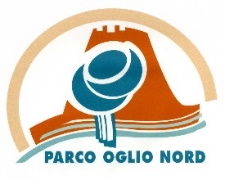                               ENTE DI DIRITTO PUBBLICOSCHEDA DEPOSITO OPERE       SCRIVERE IN STAMPATELLO LEGGIBILE21° Concorso Fotografico 2024“Le meravigliose creazioni della natura. La fauna selvatica e il micromondo, i paesaggi, il mondo vegetale e i dettagli naturali del Parco”.Scuola____________________________________________Città_________________________Via __________________________________________________________Prov._____________ Cap._________ Classe _____________Insegnante di riferimento___________________________ Tel.______________________________  E-mail_______________________________________N° di opere presentate ______________ Deposita le seguenti opere per la partecipazione al 21° Concorso Fotografico del Parco Oglio Nord intitolato “Le meravigliose creazioni della natura. La fauna selvatica e il micromondo, i paesaggi, il mondo vegetale e i dettagli naturali del Parco” e dichiara di aver preso visione del regolamento indicato nel relativo bando. Segnare con una crocetta nell’apposito riquadro la sezione di appartenenza            Scuole Primarie e Secondarie I° - II° gradoFOTOGRAFIA N°1 Titolo dell’opera ____________________________________________________________________Luogo in cui è stata scattata la fotografia____________________________________________(____) Riflessioni e considerazioni sugli aspetti ambientali che hanno portato alla scelta dello scatto (minimo 500 battute) __________________________________________________________________________________________________________________________________________________________________________________________________________________________________________________________________________________________________________________________________________________________________________________________________________________________FOTOGRAFIA N°2 Titolo dell’opera ____________________________________________________________________Luogo in cui è stata scattata la fotografia____________________________________________(____)Riflessioni e considerazioni sugli aspetti ambientali e/o culturali che hanno portato alla scelta dello scatto (minimo 500 battute) __________________________________________________________________________________________________________________________________________________________________________________________________________________________________________________________________________________________________________________________________________________________________________________________________________________________FOTOGRAFIA N°3 Titolo dell’opera ____________________________________________________________________Luogo in cui è stata scattata la fotografia ___________________________________________(____) Riflessioni e considerazioni sugli aspetti ambientali e/o culturali che hanno portato alla scelta dello scatto (minimo 500 battute) __________________________________________________________________________________________________________________________________________________________________________________________________________________________________________________________________________________________________________________________________________________________________________________________________________________________Previa visione ed accettazione del Regolamento             Firma _________________________   Trattamento dei dati personali: ai sensi dell’art. 13 del decreto legislativo n° 196 del 30/06/2003, i dati personali dei partecipanti al concorso verranno trattati dal Parco Oglio Nord per finalità esclusivamente connesse alla gestione del concorso e per eventuali comunicazioni.  